Сумська міська радаВиконавчий комітетРІШЕННЯвід 21.02.2019 № 104 Враховуючи розпорядження Кабінету Міністрів України від 23 січня 2019 р. № 39-р «Деякі питання розподілу у 2019 році субвенції з державного бюджету місцевим бюджетам на здійснення заходів щодо соціально-економічного розвитку окремих територій» та постанову Кабінету міністрів України від 6 лютого 2012 р. № 106 «Про затвердження Порядку та умов надання субвенції з державного бюджету місцевим бюджетам на здійснення заходів щодо соціально-економічного розвитку окремих територій», звернення головних розпорядників бюджетних коштів – управління освіти і науки Сумської міської ради, департаменту інфраструктури міста Сумської міської ради, керуючись частиною першою статті 52 Закону України «Про місцеве самоврядування в Україні», виконавчий комітет Сумської міської ради                                                          ВИРІШИВ:1. Здійснити редакційне уточнення назви об’єктів (заходів) субвенції з державного бюджету місцевим бюджетам на здійснення заходів щодо соціально-економічного розвитку окремих територій, визначених у додатку 1, розділу «Сумська область», позиції «Бюджет м. Сум» розпорядження Кабінету Міністрів України, по головним розпорядникам бюджетних коштів:1.1. Управлінню освіти і науки Сумської міської ради, а саме:з «Капітальний ремонт по заміні віконних та дверних блоків будівлі комунальної установи Сумська спеціалізована школа I—III ступенів №17 м. Суми, Сумської області, м. Суми, проспект М. Лушпи 18» на «Капітальний ремонт по заміні віконних та дверних блоків будівлі комунальної установи Сумська спеціалізована школа I—III ступенів №17 м. Суми, Сумської області, проспект М. Лушпи 18»;з «Капітальний ремонт по заміні віконних та дверних блоків будівлі Сумського дошкільного навчального закладу (ясла-садок) № 16 «Сонечко» м. Суми, Сумської області, м. Суми, проспект Михайла Лушпи, 45» на «Капітальний ремонт по заміні віконних та дверних блоків будівлі Сумського дошкільного навчального закладу (ясла-садок) № 16 «Сонечко» м. Суми, Сумської області, проспект Михайла Лушпи, 45»;1.2. Департаменту інфраструктури міста Сумської міської ради, а саме:з «Капітальний ремонт житлового фонду: капремонт водосточної системи, капремонт вікон, капремонт фасаду житлового будинку № 2 по вул. Богуна в м. Суми» на «Капітальний ремонт житлового фонду: капремонт водостічної системи, заміна вікон в під'їздах житлового будинку, капремонт фасаду житлового будинку № 2 по вул. Богуна в м. Суми»;з «Капітальний ремонт житлового фонду: капремонт фасаду, капремонт вікон, капремонт місць загального користування житлового будинку № 4 по вул. Менделєєва в м. Суми» на «Капітальний ремонт житлового фонду: капремонт фасаду, заміна вікон в під'їздах житлового будинку, капремонт місць загального користування житлового будинку № 4 по вул. Менделєєва в м. Суми»;з «Благоустрій прибудинкової території в районі житлових будинків за № 38 та 40 по вулиці Іллінська в м. Суми» на «Капітальний ремонт об'єктів благоустрою: благоустрій прибудинкової території в районі житлових будинків за № 38 та 40 по вулиці Іллінська в м. Суми»;з «Благоустрій прибудинкової території в районі житлових будинків за №11,13 та 15 по вулиці Привокзальна в м. Суми» на «Капітальний ремонт об'єктів благоустрою: благоустрій прибудинкової території в районі житлових будинків за №11, 13 та 15 по вулиці Привокзальна в м. Суми»;з «Благоустрій прибудинкової території в районі житлового будинку за № 5 по вулиці Люблінська, м. Суми» на «Капітальний ремонт об'єктів благоустрою: благоустрій прибудинкової території в районі житлового будинку за № 5 по вулиці Люблінська, м. Суми»;з «Капремонт житлового фонду: капремонт ліфтів житлового будинку по вул. Заливна, 39 в м. Суми» на «Капітальний ремонт житлового фонду: капремонт ліфтів житлового будинку по вул. Заливна, 39 в м. Суми»;з «Капремонт житлового фонду: капремонт житлового будинку по вул. Іллінська, 12 в м. Суми» на «Капітальний ремонт житлового фонду: капремонт житлового будинку по вул. Іллінська, 12 в м. Суми»;з «Нове будівництво дитячого майданчику по вул. Ковпака, 14/1 у м. Суми» на «Будівництво дитячого майданчику по вул. Ковпака, 14/1 у м. Суми»;з «Капремонт житлового фонду: капремонт житлового будинку по вул. Іллінська, 12/2 в м. Суми» на «Капітальний ремонт житлового фонду: капремонт житлового будинку по вул. Іллінська, 12/2 в м. Суми»;з «Капремонт житлового фонду: капремонт житлового будинку по вул. Данила Галицького, 34 в м. Суми» на «Капітальний ремонт житлового фонду: капремонт житлового будинку по вул. Данила Галицького, 34 в м. Суми»;з «Капремонт житлового фонду: капремонт покрівлі та житлового будинку по вул.Заливна,1 в м. Суми» на «Капітальний ремонт житлового фонду: капремонт покрівлі та житлового будинку по вул.Заливна,1 в м. Суми»;з «Капремонт житлового фонду: капремонт покрівлі та житлового будинку по вул. Л. Українки, 14 в м. Суми» на «Капітальний ремонт житлового фонду: капремонт покрівлі та житлового будинку по вул. Л. Українки, 14 в м. Суми»;з «Капремонт житлового фонду: капремонт інженерних мереж житлового будинку по вул. Ярослава Мудрого, 52 в м. Суми» на «Капітальний ремонт житлового фонду: капремонт інженерних мереж житлового будинку по вул. Ярослава Мудрого, 52 в м. Суми»;з «Капремонт житлового фонду: капремонт житлового будинку по вул. Супруна, 8 в м. Суми» на «Капітальний ремонт житлового фонду: капремонт житлового будинку по вул. Супруна, 8 в м. Суми»;з «Капремонт житлового фонду: капремонт житлового будинку по вул. Котляревського 2/2 в м. Суми» на «Капітальний ремонт житлового фонду: капремонт житлового будинку по вул. Котляревського 2/2 в м. Суми».2. Головним розпорядникам бюджетних коштів – управлінню освіти і науки Сумської міської ради та департаменту інфраструктури міста Сумської міської ради врахувати відповідні редакційні уточнення назви об’єктів, зазначених у підпунктах 1.1. та 1.2 пункту 1 цього рішення, при виконанні робіт за рахунок коштів субвенції з державного бюджету місцевим бюджетам на здійснення заходів щодо соціально-економічного розвитку окремих територій.3. Організацію виконання даного рішення покласти на заступника міського голови згідно розподілу обов’язків.Міський голова                                                                                 О.М. ЛисенкоЛипова С.А. 700-712Розіслати: згідно списку розсилки 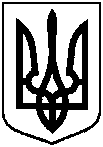 Про уточнення назви об’єктів субвенції з державного бюджету на здійснення заходів щодо соціально-економічного розвитку окремих територій